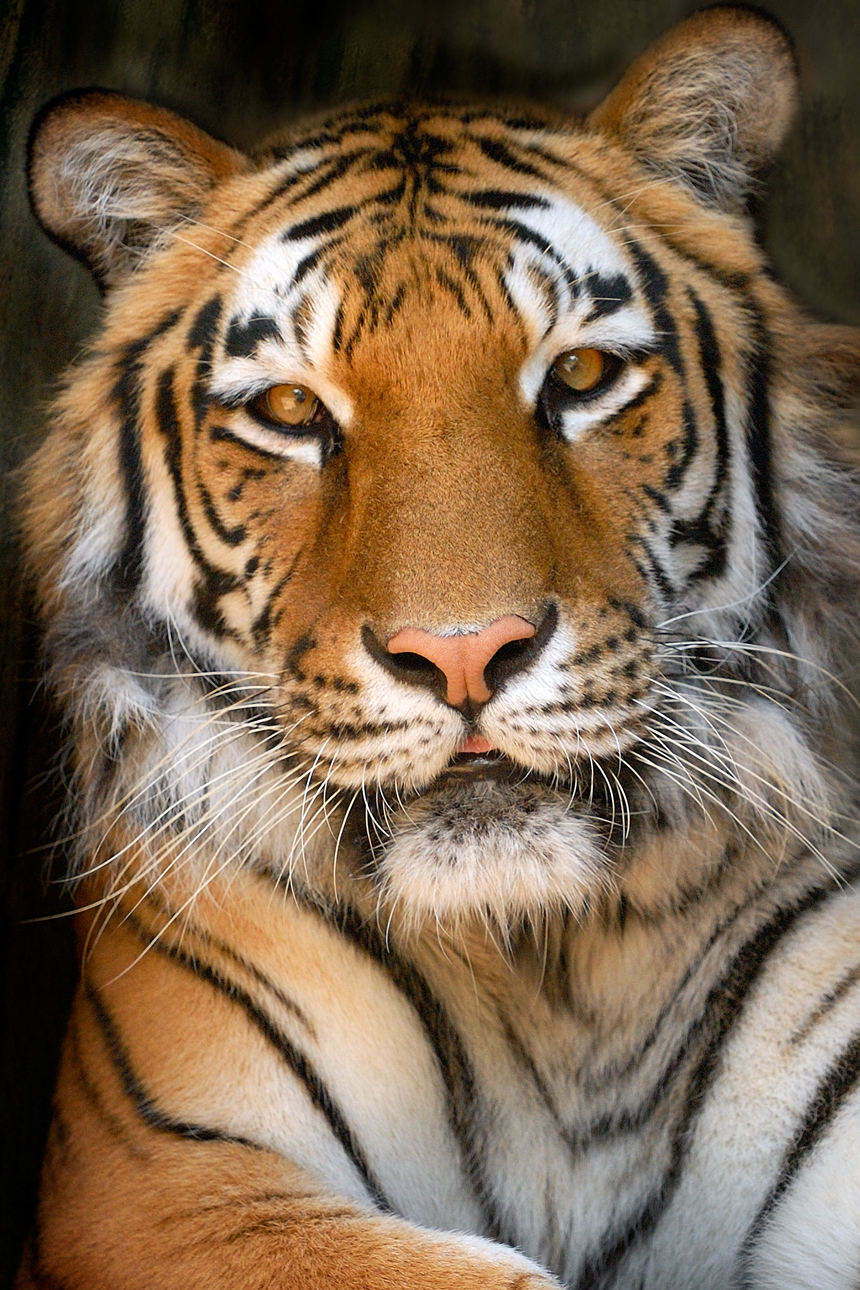 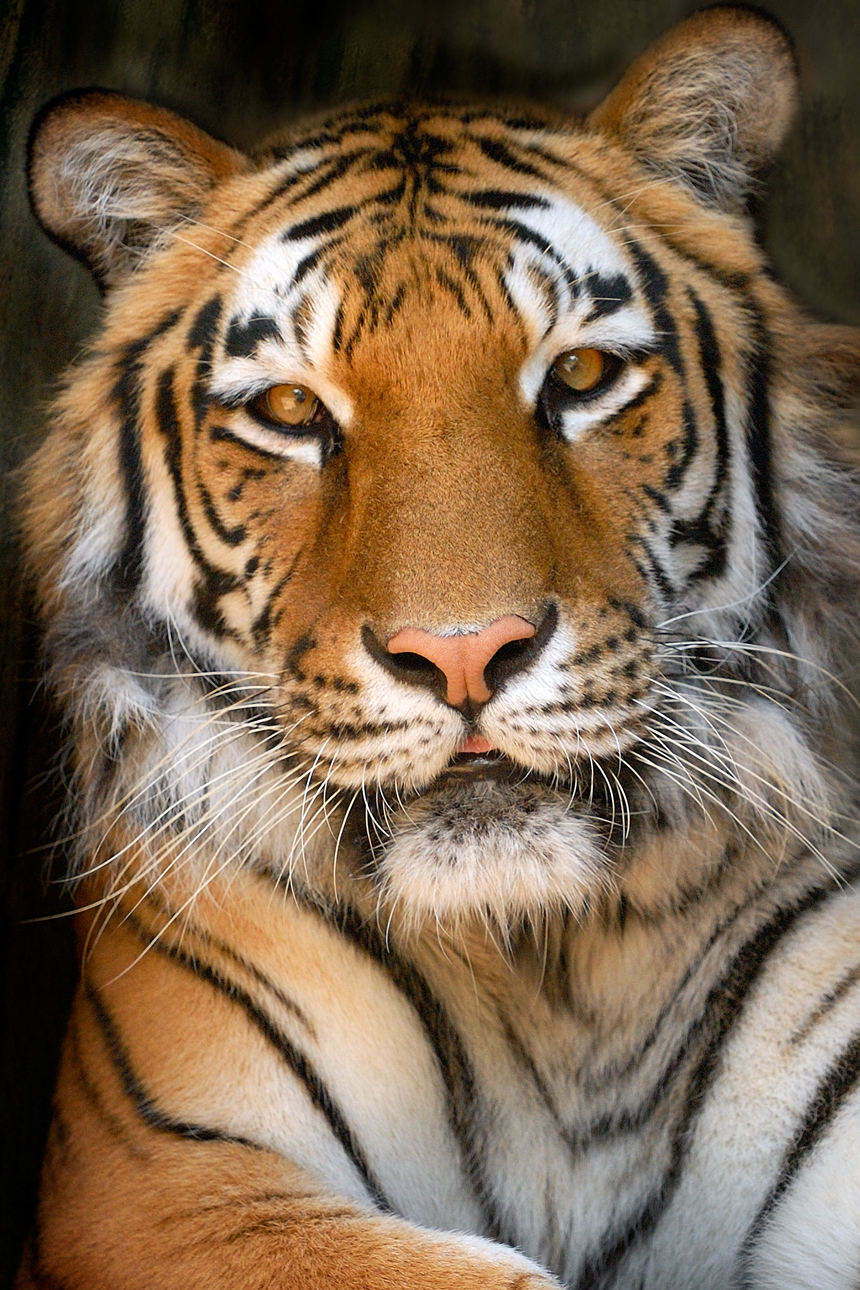 Menu Subject to ChangeSUNDAYMONDAYTUESDAYWEDNESDAYTHURSDAYFRIDAYSATURDAY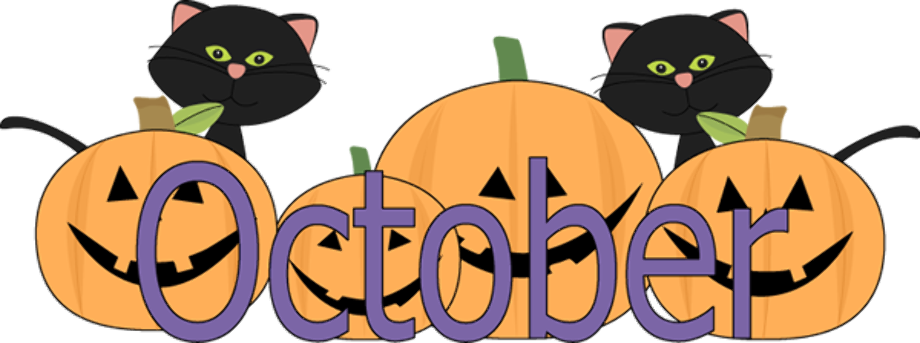 October 3French Toast SticksJuiceMilkOctober 4Pancake on a StickFruitMilkOctober 5Waffles & SausageJuiceMilkOctober 6Breakfast PizzaFruitMilkOctober 7Cereal & MuffinJuiceMilkOffer verses serve -Students must take3 of 5 items to count as a lunch & one must be a fruit or vegetable.October 10No SchoolOctober 11Pancake on a StickFruitMilkOctober 12Waffles & SausageJuiceMilkOctober 13Breakfast PizzaFruitMilkOctober 14Cereal & MuffinJuiceMilk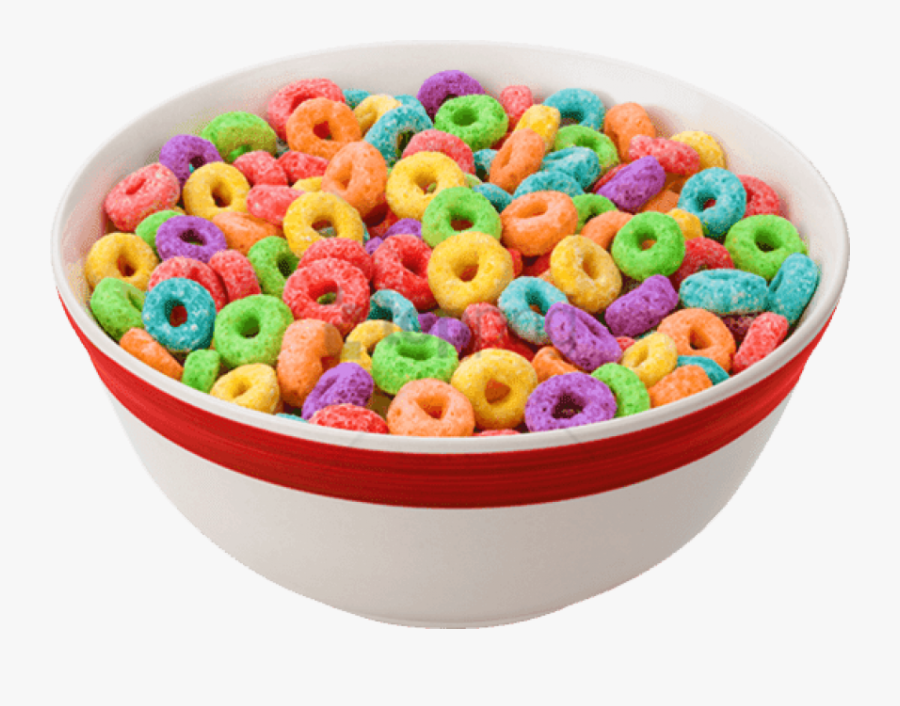 October 17French Toast SticksJuiceMilkOctober 18Pancake on a StickFruitMilkOctober 19Waffles & SausageJuiceMilkOctober 20Breakfast PizzaFruitMilkOctober 21Cereal & MuffinJuiceMilkAll Meals areserved with 1% milk, fat free chocolate, fat free vanilla, fat free strawberry October 24French Toast SticksJuiceMilkOctober 25Pancake on a StickFruitMilkOctober 26Waffles & SausageJuiceMilkOctober 27Breakfast PizzaFruitMilkOctober 28Cereal & MuffinJuiceMilkElementaryBreakfast - FREEMilk - .50Snacks - .75No breakfast on two-hour delaysOctober 31French Toast SticksJuiceMilkNovember 1Pancake on a StickFruitMilkNovember 2Waffles & SausageJuiceMilkNovember 3Breakfast PizzaFruitMilkNovember 4Cereal & MuffinJuiceMilk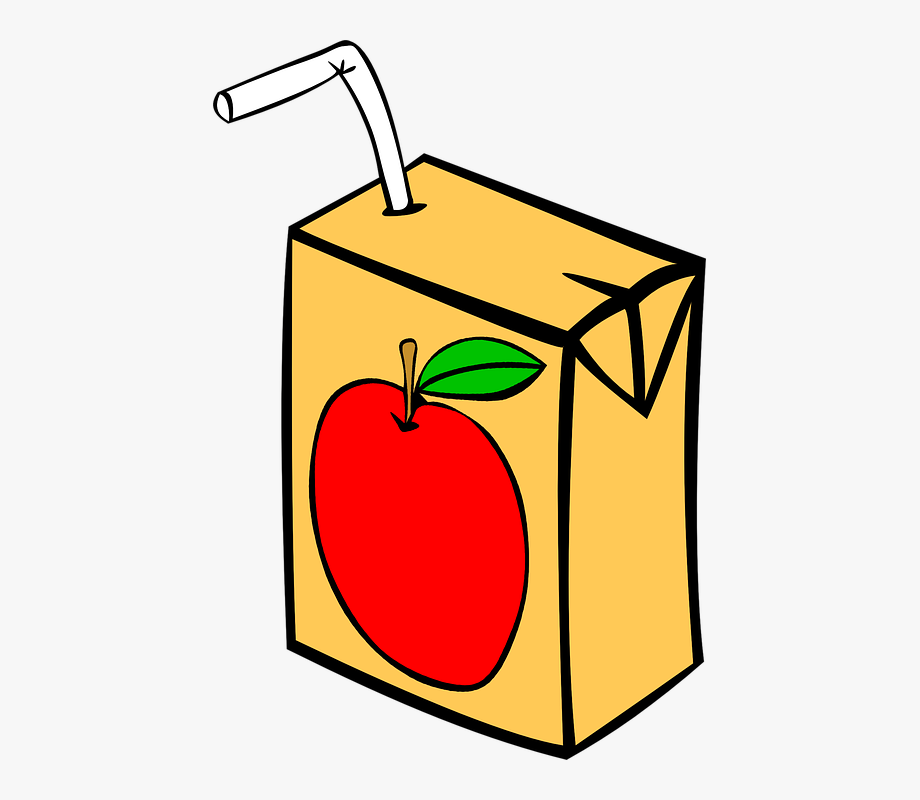 